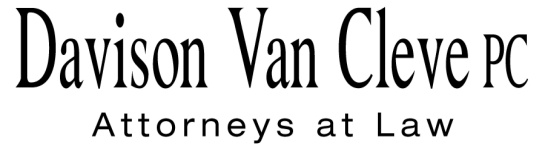 TEL (503) 241-7242     ●     FAX (503) 241-8160     ●     row@dvclaw.comSuite 400333 S.W. TaylorPortland, OR 97204December 23, 2015Via Electronic Filing and Federal ExpressMr. Steven V. KingExecutive DirectorWashington Utilities & Transportation Commission1300 S. Evergreen Pk. Dr. S.W.P. O. Box 47250Olympia, WA  98504-7250Re:	WUTC v. Pacific Power & Light Co.Docket UE-152253Dear Mr. King:		Enclosed for filing in the above-referenced docket, please find the original and twelve (12) copies of the Protective Order Signatory Pages for Jesse E. Cowell and Bradley G. Mullins on behalf of Boise White Paper, L.L.C.		Thank you for your assistance.  If you have any questions, please do not hesitate to contact our office.						Sincerely,						/s/ Rainbow Wainright						Rainbow WainrightEnclosurecc:	Service ListCERTIFICATE OF SERVICEI hereby certify that I have this day served the attached Protective Order Signatory Pages upon the parties shown below by sending a copy via electronic mail and by mailing a copy via First Class U.S. Mail, postage pre-paid, except where paper service has been waived.DATED this 23rd day of December, 2015.Davison Van Cleve, P.C.	/s/ Rainbow WainrightRainbow WainrightR. BRYCE DALLEY
Vice President, Regulation
PacifiCorp
825 NE Multnomah STE 2000
Portland, OR 97232
bryce.dalley@pacificorp.comwashingdockets@pacificorp.comKATHERINE MCDOWELLMcDowell Rackner & Gibson, PC419 SW 11th Avenue, Suite 400Portland, OR 97205katherine@mcd-law.comJENNIFER CAMERON-RULKOWSKI
Assistant Attorney General
WUTC
PO Box 40128
Olympia, WA 98504-0128
JCameron@utc.wa.gov MATTHEW MCVEEAssistant General Counsel
Pacific Power & Light Co.825 NE Multnomah STE 1800 Portland OR  97232 matthew.mcvee@pacificorp.com  SIMON FFITCHLISA GAFKENOffice of the Attorney General800 Fifth Avenue STE 2000Seattle, WA 98104-3188simonf@atg.wa.govlisaw4@atg.wa.govTRAVIS RITCHIEGLORIA SMITHSierra Club Law Program85 Second Street, 2nd FloorSan Francisco, CA 94105travis.ritchie@sierraclub.orggloria.smith@sierraclub.org(vie e-mail only)